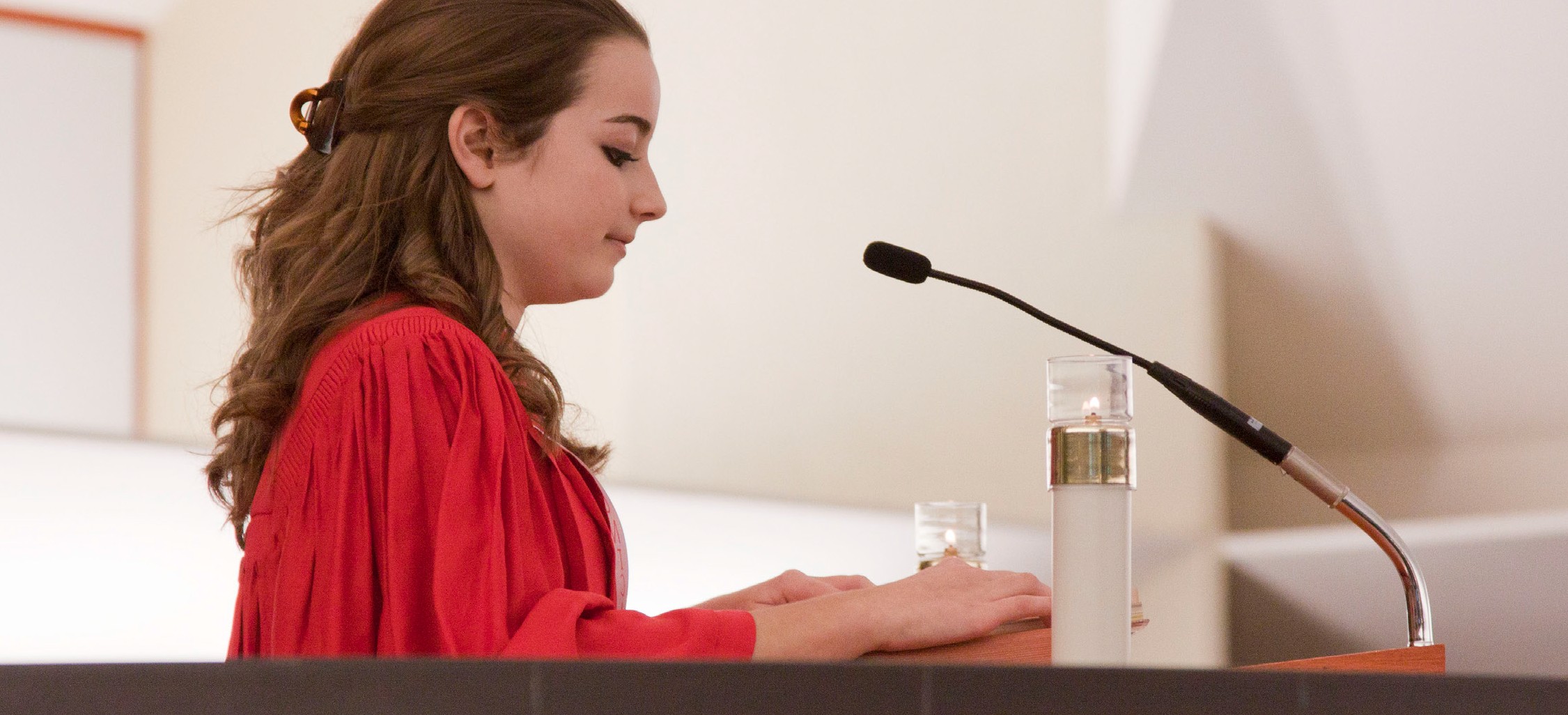 Sexto Domingo de PascuaFin de Semana del 5/6 de Mayo de 2018Jesús llama a sus discípulos sus “amigos” y les ordena amarse unos a otros como él les ha amado. Nosotros somos llamados a ser corresponsables de esta amistad; a amarnos unos aotros como Jesús nos ama. ¿Ponemos verdadera atención a lo que este amor requiere de nosotros? ¿Este amor requiereque busquemos activamente el bienestar de otros? ¿Cuál es el precio de esta amistad con el Señor?La Ascensión del SeñorJueves 10 de Mayo, o Fin de Semana del 12/13 de Mayo de 2018Antes de ascender a los cielos, Jesús instruyó a sus discípulos para proclamar el Evangelio a toda la creación. Como corresponsables de este legado, nosotros también somos llamados a dar testimonio del Evangelio de Jesucristoen nuestras palabras y acciones; en la manera en la que vivimos y en la forma en la que tratamos a otros. ¿Estamos compartiendo la vida de Cristo con otros en nuestra vida cotidiana? ¿De qué maneras nos vemos a nosotros mismos proclamando el Evangelio? ¿Cómo podemos hacerlo mejor?Séptimo Domingo de PascuaFin de Semana del 12/13 de Mayo de 2018 (Cuando la fiesta de la Ascensión es celebrada el jueves 10 de mayo).En el Evangelio de hoy escuchamos a Jesús orando a su Padre. Él ora por el bienestar de sus seguidores. Él ora para que ellos sean protegidos, para que conozcan la verdad de Dios, para que compartan en la alegría de Cristo. ¿Cómo ejercitamosla corresponsabilidad sobre el don de la oración? ¿Cuál es nuestra actitud hacia la oración? ¿Hablamos al Señor acerca de nuestras preocupaciones personales? ¿Oramos por otros?¿Escuchamos al Señor? ¿Creemos que el Señor nos escucha?Domingo de PentecostésFin de Semana del 19/20 de Mayo de 2018Hoy celebramos el don del Espíritu Santo, el nacimiento de la Iglesia y el inicio de su misión en el mundo. El Domingo de Pentecostés nos recuerda que nuestras vidas están llenas por el Espíritu Santo y que Dios ha realizado cosas creativas en nosotros a través de este don. Nos ha sido confiado este gran don del Espíritu Santo. Ahora, es una buen momento para preguntar: ¿estamos siendo buenos corresponsables de este don? ¿Qué cosas creativas hemos hecho para glorificar las realizaciones de Dios en nosotros?Solemnidad de la Santísima TrinidadFin de Semana del 26/27 de Mayo de 2018En el Evangelio de hoy y en la lectura de la carta de San Pablo escuchamos acerca del don de Dios Trino y uno, Padre, Hijo y Espíritu Santo. En nuestra vida devocional nosotros hacemos la señal de la cruz y recitamos el “Gloria” como una expresión de nuestra fe como pueblo Trinitario. Pero,¿qué significa para los corresponsables cristianos aceptar de una manera real la experiencia de Dios en este triple don? ¿Es este un llamado a compartir nuestra propia vida en comunidad, con compasión y amor, y a trabajar por la sanación, la justicia, la paz y la unidad? ¿Es una invitaciónpara invitar a otros a la fraternidad con nosotros en la unidad del Padre, el Hijo y el Espíritu Santo?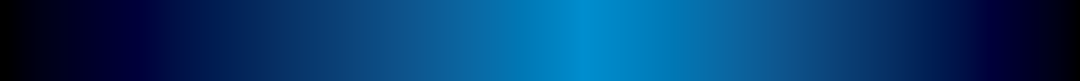 